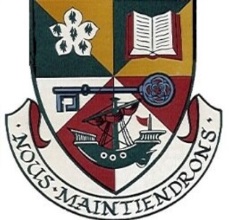 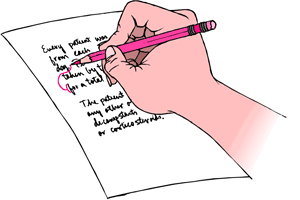 This document includes a range of study materials for each subject. In addition, parents/carers will find guidance on how you can help your child at home.  The subjects are organised alphabetically and include levels/areas of focus. We also have our own study skills website that can be found here: https://blogs.glowscotland.org.uk/glowblogs/hillheadstudyskills/ As you will see as you read through this booklet there is a significant amount of resources available online to support pupils with their revision both via class and departmental Teams pages and also via external sites as outlined below - all of which can be accessed via pupil iPads. We also continue to offer some in-school supported study classes. All information is shared via the school and departmental Twitter accounts and also via pupil Teams pages. Please do take some time to look at what is provided by each department for your child on Teams and if you have any queries, contact the Principal Teacher or Faculty Head of the subject or your child’s Pastoral Care Teacher or Depute Head Teacher who will be happy to help. Email addresses for curricular leaders are at the end of this booklet.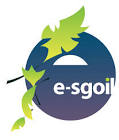 e-Sgoil offers a wide range of real time, interactive study support webinar lessons to help consolidate your school-based learning.  e-Sgoil is supporting schools’ remote learning and teaching plans by providing resources and live lessons to young people who are having to work from home due to COVID-19. Pupils can access via their Glow login  http://www.e-sgoil.com/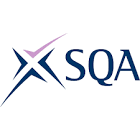 For past papers to practice on: https://www.sqa.org.uk/pastpapers/findpastpaper.htmSCHOLAR also has a range of resources that can be accessed through this link https://scholar.hw.ac.uk/ (best accessed through Glow to avoid the need for a username and password).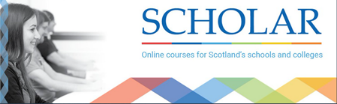 West OS provides recorded learning experiences for children and young people. Each West OS video provides 10 minutes of input from an experienced teaching practitioner and is designed to support learners to develop skills, knowledge and understanding of key learning concepts. Pupils: the West Partnership tile can be added to your launchpad by following the directions below. Please do take some time to have a look at the resources available and be aware that more material will continue to be added over the coming months.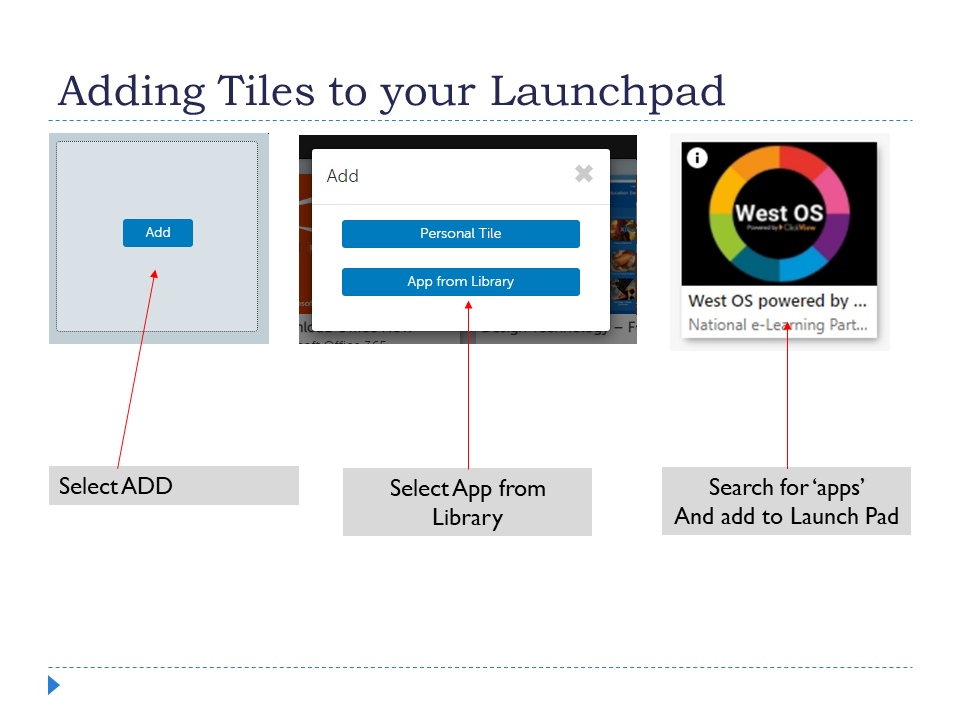 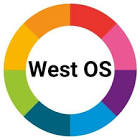 Contact email addresses:If you have any specific queries about any of the material mentioned above or any of the coursework you can contact our curricular leaders directly at the email addresses below or for more general support please contact your child’s Pastoral Care Teacher or Depute Head Teacher. English: Miss Southern  gw20southernsusan@glow.ea.glasgow.sch.ukExpressive Arts: Mr Reid  gw10reidross@glow.ea.glasgow.sch.ukHumanities: Mr Elder   gw10elderdouglas3@glow.ea.glasgow.sch.ukMathematics: Mr Carson  gw11carsonthomas3@glow.ea.glasgow.sch.ukModern and Community Languages: Mrs Campbell-Young gw10campbellyounglau@glow.ea.glasgow.sch.ukP.E. and Health & Wellbeing: Mr Gemmill  gw14gemmilljohn3@glow.ea.glasgow.sch.ukScience: Miss Ayton  gw11aytonalyson@glow.ea.glasgow.sch.ukTechnologies: Miss Cuthbertson  gw10cuthbertsonelain@glow.ea.glasgow.sch.ukSubjectAreas to studyStudy materialsStudy materialsStudy materialsHow parents/carers can helpArt & DesignNat 4, Nat 5 & HigherExpressive folio - individual chosen theme (usually still life or portraiture)Design Folio- individual chosen theme (usually graphic design, fashion, jewellery design or product design)Art & Design Studies - Critical writing on chosen artists and designers and unseen art and design piecesSQA Past Papers and departmental questionsLook through your Design & Expressive work booklets and make sure you understand all the art and design terminology.Look at the departmental Help Booklets that discuss all the prompts within the question papers and make sure you have a strong knowledge of the word banks.All of the above information can be found in the class Teams Pages in the Files Section.SQA Past Papers and departmental questionsLook through your Design & Expressive work booklets and make sure you understand all the art and design terminology.Look at the departmental Help Booklets that discuss all the prompts within the question papers and make sure you have a strong knowledge of the word banks.All of the above information can be found in the class Teams Pages in the Files Section.SQA Past Papers and departmental questionsLook through your Design & Expressive work booklets and make sure you understand all the art and design terminology.Look at the departmental Help Booklets that discuss all the prompts within the question papers and make sure you have a strong knowledge of the word banks.All of the above information can be found in the class Teams Pages in the Files Section.Be aware that there is always homework to be completed on both individual Design and Expressive foliosSQA Past Papers and departmental questions are on our Teams pages.Be aware of the exam question prompts and meanings in the departmental help booklets (pages 5-12)Encourage attendance at Supported StudyEncourage open book and timed questionsPlease email Mr Reid, Faculty Head of Expressive Arts, if you have any further questionsgw10reidross@glow.ea.glasgow.sch.ukFollow @HHS_ExpartsArt & DesignAdvanced HigherIndividual Expressive or Design Practical Folio selected by the pupil.A critical studies piece of work linked to the practical folio.Examples of critical studies essays and previous examples of folios for pupils to take presentation inspiration from can be found within the department.Stay connected on your Teams page.(Please contact Mr Reid via email to gain access to these password protected resources Gw10reidross@glow.ea.glasgow.sch.uk)Examples of critical studies essays and previous examples of folios for pupils to take presentation inspiration from can be found within the department.Stay connected on your Teams page.(Please contact Mr Reid via email to gain access to these password protected resources Gw10reidross@glow.ea.glasgow.sch.uk)Examples of critical studies essays and previous examples of folios for pupils to take presentation inspiration from can be found within the department.Stay connected on your Teams page.(Please contact Mr Reid via email to gain access to these password protected resources Gw10reidross@glow.ea.glasgow.sch.uk)Be aware that there is always homework to be completed on the pupils chosen Design or Expressive folioEncourage S6 pupils to use study periods within the department where possibleFollow @HHS_ExpartsEncourage attendance at Supported Study sessionsPlease email Mr Reid, Faculty Head of Expressive Arts, if you have any further questions       gw10reidross@glow.ea.glasgow.sch.ukAdministration and ITTheory Practical IT skills Communication Teams page Administration and IT Textbooks   N5 and Higher Printed and jotter notesSQA Past PapersBBC Bitesize Technologies Blog Flash cards and mind mapsPractical IT tasks Teams page Administration and IT Textbooks   N5 and Higher Printed and jotter notesSQA Past PapersBBC Bitesize Technologies Blog Flash cards and mind mapsPractical IT tasks Teams page Administration and IT Textbooks   N5 and Higher Printed and jotter notesSQA Past PapersBBC Bitesize Technologies Blog Flash cards and mind mapsPractical IT tasks Past papers available on SQA websiteTimed practice of questions Twitter: @ HHSTechnologiesPlease email Miss Cuthbertson, Faculty Head of Technologies, if you have any further questions       gw10cuthbertsonelain@glow.ea.glasgow.sch.ukCheck Glow Teams pageBiology National 4On Teams you will find:Class presentationsRevision mind maps for each topic in courseSummary notes for each unitPupil Booklets (containing more detailed notes) for each unitHomework Booklets (containing past exam style questions) for each unit Problem Solving Booklets for each unitUseful Links: http://nat4biopl.edubuzz.org/https://www.bbc.co.uk/bitesize/subjects/z3ykjxsOn Teams you will find:Class presentationsRevision mind maps for each topic in courseSummary notes for each unitPupil Booklets (containing more detailed notes) for each unitHomework Booklets (containing past exam style questions) for each unit Problem Solving Booklets for each unitUseful Links: http://nat4biopl.edubuzz.org/https://www.bbc.co.uk/bitesize/subjects/z3ykjxsEncourage weekly study from materials on Teams, including completion of homework and problem solving questions. Follow @HillheadScience for recent news. Encourage weekly study from materials on Teams, including completion of homework and problem solving questions. Follow @HillheadScience for recent news. Encourage weekly study from materials on Teams, including completion of homework and problem solving questions. Follow @HillheadScience for recent news. BiologyNational 51)    Cell Biology2)    Multicellular Organisms3)     Life on Earth4)     Biology AssignmentPlease see class Teams page to access the following resources:  Class presentationsRevision mind maps for each topic in courseSummary notes for each unitPupil Booklets (containing more detailed notes) for each unitHomework Booklets (containing past exam style questions) for each unit Problem Solving Booklets for each unit‘Learning Document’ for each unit – provides list of key concepts covered in courseLinks to useful websites:  bbc.co.uk/bitesize/subjects/zync87hFor Past Papers and Marking Schemes:   sqa.org.uk/pastpapers/findpastpaper.htm?subject=Biology&level=N5Please see class Teams page to access the following resources:  Class presentationsRevision mind maps for each topic in courseSummary notes for each unitPupil Booklets (containing more detailed notes) for each unitHomework Booklets (containing past exam style questions) for each unit Problem Solving Booklets for each unit‘Learning Document’ for each unit – provides list of key concepts covered in courseLinks to useful websites:  bbc.co.uk/bitesize/subjects/zync87hFor Past Papers and Marking Schemes:   sqa.org.uk/pastpapers/findpastpaper.htm?subject=Biology&level=N5Please see class Teams page to access the following resources:  Class presentationsRevision mind maps for each topic in courseSummary notes for each unitPupil Booklets (containing more detailed notes) for each unitHomework Booklets (containing past exam style questions) for each unit Problem Solving Booklets for each unit‘Learning Document’ for each unit – provides list of key concepts covered in courseLinks to useful websites:  bbc.co.uk/bitesize/subjects/zync87hFor Past Papers and Marking Schemes:   sqa.org.uk/pastpapers/findpastpaper.htm?subject=Biology&level=N5Encourage the following:Get a lever arch file to organise all materials issuedCreate a summary of important points for each subtopic – key facts, definitions, explanations Create flash cards/mind maps for each topic and get parents/carers to test you.Regular practice of past paper questions from booklet.BBC Bitesize for revision and testsCheck YouTube clips (see your teacher for guidance)Follow @HillheadScience on Twitter for recent news.BiologyHigherOn Teams you will find:Class presentations.Printable Graph paper for practising graphs.Summary notes for each unit.Pupil Booklets (containing more detailed notes) for each unit.Homework Booklets (containing past exam style questions) for each unit.Problem solving Power-point.Problem Solving Booklets.Problem-solving ‘How to’ booklet.Scholar Study Guide for each Unit.Useful Websites for Higher BiologySQACourse Specification (This tells you specifically what you will be doing/learning): https://www.sqa.org.uk/files_ccc/HigherCourseSpecBiology.pdf mainly focus on pages 7-19 (Summary of each Unit and the topics within each of the Units), 23-27 (Assignment Instructions), 33-75 (Detailed description of each Unit and the topics within each of the Units).2019 Course Report (what topics/areas Scotland’s student did best and worst in in 2019): https://www.sqa.org.uk/files_ccc/2019HCourseReportBiology.pdfSpecimen Paper & Answers (Like a mock exam, using these will help you gain and improve your exam skills):Paper 1 - https://www.sqa.org.uk/files_ccc/HigherSQPBiologyPaper1.pdf Paper 2 - https://www.sqa.org.uk/files_ccc/HigherSQPBiologyPaper2.pdfPast Exam Papers & Answers (again, using these will help you gain and improve your exam skills):https://www.sqa.org.uk/pastpapers/findpastpaper.htm?subject=Biology&level=NHExam Question Paper ‘Understanding Standards’ (where some students gained and lost marks in some previous exam questions and specific reasons why): https://www.understandingstandards.org.uk/Subjects/Biology/higher/QuestionPaper if you really use this to your advantage and study it and apply it to all of your answers this will help ‘train you’ to give HIGH QUALITY ANSWERS in your exam and gain as many marks possible.Assignment ‘Understanding Standards’ (where some students gained and lost marks in some previous assignments and specific reasons why): https://www.understandingstandards.org.uk/Subjects/Biology/higher/Assignment if you really use this to your advantage and study it and apply it to your assignment this will help ‘train you’ to come up with a HIGH QUALITY ASSIGNMENT and gain as many marks as possible.Higher YouTube Channels (the ones used the most in class)CrashCourse: https://www.youtube.com/user/crashcourseAmoeba Sisters: https://www.youtube.com/user/AmoebaSistersMrs Kennedy (Scottish curriculum Biology): https://www.youtube.com/channel/UCpFdkD8twnIa1lS5tgzyoLw These are some VERY useful Higher-content relevant YouTube Channels you could subscribe to/use if you want to use them, they are particularly useful for if you type in a topic you have learned about such as Transcription in the right hand side search bar it will give you any relevant videos they may have to help you understand any topics you are struggling with. I will warn you, the CrashCourse presenter has some terrible jokes but it is very useful!BBC BitesizeThe main Higher Biology BBC Bitesize Website: https://www.bbc.co.uk/bitesize/subjects/zm6tyrd (there is also a BBC Bitesize APP!)On Teams you will find:Class presentations.Printable Graph paper for practising graphs.Summary notes for each unit.Pupil Booklets (containing more detailed notes) for each unit.Homework Booklets (containing past exam style questions) for each unit.Problem solving Power-point.Problem Solving Booklets.Problem-solving ‘How to’ booklet.Scholar Study Guide for each Unit.Useful Websites for Higher BiologySQACourse Specification (This tells you specifically what you will be doing/learning): https://www.sqa.org.uk/files_ccc/HigherCourseSpecBiology.pdf mainly focus on pages 7-19 (Summary of each Unit and the topics within each of the Units), 23-27 (Assignment Instructions), 33-75 (Detailed description of each Unit and the topics within each of the Units).2019 Course Report (what topics/areas Scotland’s student did best and worst in in 2019): https://www.sqa.org.uk/files_ccc/2019HCourseReportBiology.pdfSpecimen Paper & Answers (Like a mock exam, using these will help you gain and improve your exam skills):Paper 1 - https://www.sqa.org.uk/files_ccc/HigherSQPBiologyPaper1.pdf Paper 2 - https://www.sqa.org.uk/files_ccc/HigherSQPBiologyPaper2.pdfPast Exam Papers & Answers (again, using these will help you gain and improve your exam skills):https://www.sqa.org.uk/pastpapers/findpastpaper.htm?subject=Biology&level=NHExam Question Paper ‘Understanding Standards’ (where some students gained and lost marks in some previous exam questions and specific reasons why): https://www.understandingstandards.org.uk/Subjects/Biology/higher/QuestionPaper if you really use this to your advantage and study it and apply it to all of your answers this will help ‘train you’ to give HIGH QUALITY ANSWERS in your exam and gain as many marks possible.Assignment ‘Understanding Standards’ (where some students gained and lost marks in some previous assignments and specific reasons why): https://www.understandingstandards.org.uk/Subjects/Biology/higher/Assignment if you really use this to your advantage and study it and apply it to your assignment this will help ‘train you’ to come up with a HIGH QUALITY ASSIGNMENT and gain as many marks as possible.Higher YouTube Channels (the ones used the most in class)CrashCourse: https://www.youtube.com/user/crashcourseAmoeba Sisters: https://www.youtube.com/user/AmoebaSistersMrs Kennedy (Scottish curriculum Biology): https://www.youtube.com/channel/UCpFdkD8twnIa1lS5tgzyoLw These are some VERY useful Higher-content relevant YouTube Channels you could subscribe to/use if you want to use them, they are particularly useful for if you type in a topic you have learned about such as Transcription in the right hand side search bar it will give you any relevant videos they may have to help you understand any topics you are struggling with. I will warn you, the CrashCourse presenter has some terrible jokes but it is very useful!BBC BitesizeThe main Higher Biology BBC Bitesize Website: https://www.bbc.co.uk/bitesize/subjects/zm6tyrd (there is also a BBC Bitesize APP!)On Teams you will find:Class presentations.Printable Graph paper for practising graphs.Summary notes for each unit.Pupil Booklets (containing more detailed notes) for each unit.Homework Booklets (containing past exam style questions) for each unit.Problem solving Power-point.Problem Solving Booklets.Problem-solving ‘How to’ booklet.Scholar Study Guide for each Unit.Useful Websites for Higher BiologySQACourse Specification (This tells you specifically what you will be doing/learning): https://www.sqa.org.uk/files_ccc/HigherCourseSpecBiology.pdf mainly focus on pages 7-19 (Summary of each Unit and the topics within each of the Units), 23-27 (Assignment Instructions), 33-75 (Detailed description of each Unit and the topics within each of the Units).2019 Course Report (what topics/areas Scotland’s student did best and worst in in 2019): https://www.sqa.org.uk/files_ccc/2019HCourseReportBiology.pdfSpecimen Paper & Answers (Like a mock exam, using these will help you gain and improve your exam skills):Paper 1 - https://www.sqa.org.uk/files_ccc/HigherSQPBiologyPaper1.pdf Paper 2 - https://www.sqa.org.uk/files_ccc/HigherSQPBiologyPaper2.pdfPast Exam Papers & Answers (again, using these will help you gain and improve your exam skills):https://www.sqa.org.uk/pastpapers/findpastpaper.htm?subject=Biology&level=NHExam Question Paper ‘Understanding Standards’ (where some students gained and lost marks in some previous exam questions and specific reasons why): https://www.understandingstandards.org.uk/Subjects/Biology/higher/QuestionPaper if you really use this to your advantage and study it and apply it to all of your answers this will help ‘train you’ to give HIGH QUALITY ANSWERS in your exam and gain as many marks possible.Assignment ‘Understanding Standards’ (where some students gained and lost marks in some previous assignments and specific reasons why): https://www.understandingstandards.org.uk/Subjects/Biology/higher/Assignment if you really use this to your advantage and study it and apply it to your assignment this will help ‘train you’ to come up with a HIGH QUALITY ASSIGNMENT and gain as many marks as possible.Higher YouTube Channels (the ones used the most in class)CrashCourse: https://www.youtube.com/user/crashcourseAmoeba Sisters: https://www.youtube.com/user/AmoebaSistersMrs Kennedy (Scottish curriculum Biology): https://www.youtube.com/channel/UCpFdkD8twnIa1lS5tgzyoLw These are some VERY useful Higher-content relevant YouTube Channels you could subscribe to/use if you want to use them, they are particularly useful for if you type in a topic you have learned about such as Transcription in the right hand side search bar it will give you any relevant videos they may have to help you understand any topics you are struggling with. I will warn you, the CrashCourse presenter has some terrible jokes but it is very useful!BBC BitesizeThe main Higher Biology BBC Bitesize Website: https://www.bbc.co.uk/bitesize/subjects/zm6tyrd (there is also a BBC Bitesize APP!)Create a summary of important points for each subtopic – key facts, definitions, explanations Create flash cards/mind maps for each topic and get parents/carers to test you.Regular practice of past paper questions from booklet.Check Teams for up to date work.Follow @HillheadScience for recent news.Please email Miss Ayton, Acting Faculty Head of Science, if you have any further questions Encourage attendance at Supported StudyBiologyAdvanced HigherPlease see class Teams pages to access:Class presentationsExam style question booklets and marking schemesHomework booklets and marking schemesScholar can be access through this link https://scholar.hw.ac.uk/ (best accessed through Glow to avoid the need for a username and password).Encourage the following:Get a lever arch file to organise all materials issued or organise appropriate folders on iPad.Create a summary of important points for each subtopic – key facts, definitions, explanations Create flash cards/mind maps for each topic and get parents/carers to test you.Regular practice of past paper questions from booklets and SQA website.Follow @HillheadScience for recent news.Encourage the following:Get a lever arch file to organise all materials issued or organise appropriate folders on iPad.Create a summary of important points for each subtopic – key facts, definitions, explanations Create flash cards/mind maps for each topic and get parents/carers to test you.Regular practice of past paper questions from booklets and SQA website.Follow @HillheadScience for recent news.Encourage the following:Get a lever arch file to organise all materials issued or organise appropriate folders on iPad.Create a summary of important points for each subtopic – key facts, definitions, explanations Create flash cards/mind maps for each topic and get parents/carers to test you.Regular practice of past paper questions from booklets and SQA website.Follow @HillheadScience for recent news.Encourage the following:Get a lever arch file to organise all materials issued or organise appropriate folders on iPad.Create a summary of important points for each subtopic – key facts, definitions, explanations Create flash cards/mind maps for each topic and get parents/carers to test you.Regular practice of past paper questions from booklets and SQA website.Follow @HillheadScience for recent news.Business ManagementUnderstanding Business Marketing Operations People Finance Answering questions in relation to a case study Answering questions with a specific command word Teams page - all powerpoints in named folders plus revision folder with past paper questions and other revision materials. Business Management Textbooks   N5 and Higher Printed and jotter notesSQA Past PapersBBC Bitesize Technologies Blog Flash cards and mind mapsTeams page - all powerpoints in named folders plus revision folder with past paper questions and other revision materials. Business Management Textbooks   N5 and Higher Printed and jotter notesSQA Past PapersBBC Bitesize Technologies Blog Flash cards and mind mapsTeams page - all powerpoints in named folders plus revision folder with past paper questions and other revision materials. Business Management Textbooks   N5 and Higher Printed and jotter notesSQA Past PapersBBC Bitesize Technologies Blog Flash cards and mind mapsPast papers available on SQA websiteTimed practice of questions Reading and discussing business articles Practice flash cards https://www.bbc.com/bitesize/subjects/zw26n39·    https://www.bbc.com/bitesize/subjects/zd6fcdmTwitter: @ HHSTechnologiesGw10cuthbertsonelain@glow.ea.glasgow.sch.ukCheck Glow Team pageChemistryAdvanced HigherPlease see class Teams pages to access:Class presentationsExam style question booklets and marking schemesHomework booklets and marking schemesScholar can be access through this link https://scholar.hw.ac.uk/ (best accessed through Glow to avoid the need for a username and password).Please see class Teams pages to access:Class presentationsExam style question booklets and marking schemesHomework booklets and marking schemesScholar can be access through this link https://scholar.hw.ac.uk/ (best accessed through Glow to avoid the need for a username and password).Please see class Teams pages to access:Class presentationsExam style question booklets and marking schemesHomework booklets and marking schemesScholar can be access through this link https://scholar.hw.ac.uk/ (best accessed through Glow to avoid the need for a username and password).Complete all extra tutorial questions in booklets, homework booklets and exam past paper booklets. Access Scholar and complete practice questionsAccess TEAMS use revision resourcesFollow @HillheadScience for recent news.ChemistryNational 4/5S5 Supported Study Wednesdays 3-4pm with Miss Zahid-JamilPlease see class Teams pages to access:Class presentationsRevision mind maps for every topic studied so farSummary notes for every unitChemical dictionary of terms used in N5 chemistryExam style question booklets and marking schemes for every topic and unitLearning outcomesHomework bookletsLinks to useful websites, including:https://www.evans2chemweb.co.uk/https://www.bbc.co.uk/bitesize/subjects/zjmtsbkS5 Supported Study Wednesdays 3-4pm with Miss Zahid-JamilPlease see class Teams pages to access:Class presentationsRevision mind maps for every topic studied so farSummary notes for every unitChemical dictionary of terms used in N5 chemistryExam style question booklets and marking schemes for every topic and unitLearning outcomesHomework bookletsLinks to useful websites, including:https://www.evans2chemweb.co.uk/https://www.bbc.co.uk/bitesize/subjects/zjmtsbkS5 Supported Study Wednesdays 3-4pm with Miss Zahid-JamilPlease see class Teams pages to access:Class presentationsRevision mind maps for every topic studied so farSummary notes for every unitChemical dictionary of terms used in N5 chemistryExam style question booklets and marking schemes for every topic and unitLearning outcomesHomework bookletsLinks to useful websites, including:https://www.evans2chemweb.co.uk/https://www.bbc.co.uk/bitesize/subjects/zjmtsbkEncourage attendance at supported study (Wednesday after school in T23) Complete past papers available on SQA websiteMake flashcards on topics, definitions etc. Use success criteria issued to create flashcards on key points.Revise summary notes and highlight key pointsPractise past papers together Check BBC Bitesize Follow @HillheadScience for recent news.ChemistryHigherS5 Supported Study Thursdays 3-4pm with Miss AytonS6 Supported Study Thursdays 3-4pm with Mr GriffinPlease see class Teams pages to access:Class presentationsRevision powerpointsExam style question booklets and marking schemesHomework bookletsLinks to useful websites, including:https://www.evans2chemweb.co.uk/https://www.bbc.co.uk/bitesize/subjects/zjmtsbkhttps://scholar.hw.ac.uk/ (best accessed through Glow to avoid the need for a username and password). SQA Past Papers https://www.sqa.org.uk/pastpapers/findpastpaper.htm?subject=Chemistry&level=NHEven more past papers http://www.new.chemistry-teaching-resources.com/PastPapers.htmlLive webinar sessions are offered by e-sgoil. You must sign up in advanced through http://www.e-sgoil.com/S5 Supported Study Thursdays 3-4pm with Miss AytonS6 Supported Study Thursdays 3-4pm with Mr GriffinPlease see class Teams pages to access:Class presentationsRevision powerpointsExam style question booklets and marking schemesHomework bookletsLinks to useful websites, including:https://www.evans2chemweb.co.uk/https://www.bbc.co.uk/bitesize/subjects/zjmtsbkhttps://scholar.hw.ac.uk/ (best accessed through Glow to avoid the need for a username and password). SQA Past Papers https://www.sqa.org.uk/pastpapers/findpastpaper.htm?subject=Chemistry&level=NHEven more past papers http://www.new.chemistry-teaching-resources.com/PastPapers.htmlLive webinar sessions are offered by e-sgoil. You must sign up in advanced through http://www.e-sgoil.com/S5 Supported Study Thursdays 3-4pm with Miss AytonS6 Supported Study Thursdays 3-4pm with Mr GriffinPlease see class Teams pages to access:Class presentationsRevision powerpointsExam style question booklets and marking schemesHomework bookletsLinks to useful websites, including:https://www.evans2chemweb.co.uk/https://www.bbc.co.uk/bitesize/subjects/zjmtsbkhttps://scholar.hw.ac.uk/ (best accessed through Glow to avoid the need for a username and password). SQA Past Papers https://www.sqa.org.uk/pastpapers/findpastpaper.htm?subject=Chemistry&level=NHEven more past papers http://www.new.chemistry-teaching-resources.com/PastPapers.htmlLive webinar sessions are offered by e-sgoil. You must sign up in advanced through http://www.e-sgoil.com/Encourage the following :Get a lever arch file to organise study materials. Create a summary of important points – key facts, definitions, explanations etc.Create flash-cards and get family/ friends to test you.Regular practice of exam questions from booklet.Regular attempts at past papers and pay close attention to the marking scheme!Attend supported study to ask for helpTraffic light success criteria and target unknown areas for revision. · Create mind-maps to remember sequences (e.g. oxidation and addition reactions). Follow @HillheadScience for recent news.Computing Science Software Design & DevelopmentDatabase Design & DevelopmentWeb Design & DevelopmentComputer SystemsWeb Design and Development Notes and exercisesSoftware Design and Development Notes and exercisesDatabase Design and Development Notes and exercisesComputer Systems Notes and Questions BookletsRevision Pack for N5 and HSQA Past PapersSQA Specimen papersBBC BitesizeScholar Supported study on Wednesdays after school with Miss LaingHomework bookletsLive webinar from e-sgoil on Monday eveningsWeb Design and Development Notes and exercisesSoftware Design and Development Notes and exercisesDatabase Design and Development Notes and exercisesComputer Systems Notes and Questions BookletsRevision Pack for N5 and HSQA Past PapersSQA Specimen papersBBC BitesizeScholar Supported study on Wednesdays after school with Miss LaingHomework bookletsLive webinar from e-sgoil on Monday eveningsWeb Design and Development Notes and exercisesSoftware Design and Development Notes and exercisesDatabase Design and Development Notes and exercisesComputer Systems Notes and Questions BookletsRevision Pack for N5 and HSQA Past PapersSQA Specimen papersBBC BitesizeScholar Supported study on Wednesdays after school with Miss LaingHomework bookletsLive webinar from e-sgoil on Monday eveningsRevision of key pointsCourse revision questions bookletTimed practice questionsPractise coursework tasksMaterials on Glowhttps://www.bbc.com/bitesize/subjects/zxmh34     https://www.bbc.com/bitesize/subjects/zfs3kqtTwitter: @ HHSTechnologiesgw10cuthbertsonelain@glow.ea.glasgow.sch.ukCheck Glow Team pageDramaNational 5Written Component – Section 1 – Pupils write about a play they’ve been involved in.Section 2 – Pupils write about a play they’ve made up.National 5 Drama Revision booklet Examples of previous exam answers are available in the department SQA past papers are available in the department and by accessing the SQA website Pupils can book the Drama studio before school, during lunch or after school in order to rehearse their acting pieces. National 5 Drama Revision booklet Examples of previous exam answers are available in the department SQA past papers are available in the department and by accessing the SQA website Pupils can book the Drama studio before school, during lunch or after school in order to rehearse their acting pieces. National 5 Drama Revision booklet Examples of previous exam answers are available in the department SQA past papers are available in the department and by accessing the SQA website Pupils can book the Drama studio before school, during lunch or after school in order to rehearse their acting pieces. Help with line learning for exam piecePast papers can be accessed from the SQA website Direct email of Faculty Head for any further questions       gw10reidross@glow.ea.glasgow.sch.ukPractise script writingRevise lines togetherRead and discuss plays togetherWatch and discuss film versions of playsDramaHigherDramaHigherDramaHigherWritten Component Section 1 - Textual analysis (Analysing, learning quotes, writing about performance, directing and design concepts).Section 2  - Applying knowledge of theatre production to set text  Section 3 – Performance Analysis (Analysing a performance in terms of acting and theatre production) Practical Component Performance of two acting pieces OR a design project OR directing 8 pages of a play.Higher Set Text Study bookletHigher Set Text Revision bookletTextual Analysis exemplars Past papers (in department and available online)Higher performance analysis booklet Copies of plays being performed Pupils can book the drama studio before school, during lunch or after school in order to rehearse their acting pieces. See your teacher for support on practical componentHigher Set Text Study bookletHigher Set Text Revision bookletTextual Analysis exemplars Past papers (in department and available online)Higher performance analysis booklet Copies of plays being performed Pupils can book the drama studio before school, during lunch or after school in order to rehearse their acting pieces. See your teacher for support on practical componentHigher Set Text Study bookletHigher Set Text Revision bookletTextual Analysis exemplars Past papers (in department and available online)Higher performance analysis booklet Copies of plays being performed Pupils can book the drama studio before school, during lunch or after school in order to rehearse their acting pieces. See your teacher for support on practical componentHelp with line learning for 2 exam piecesPast papers can be accessed from the SQA websiteFollow @HHS_ExpartsEncourage pupils to attend supported studyDirect email of Faculty head for any further questionsGw10reidross@glow.ea.glasgow.sch.ukEncourage open book and timed questionsPractise analysing performances togetherCreate flashcards of quotes and lines from playsWatch film versions of plays and critique Read in for the other characterResearch the context of the play you are studying togetherRead issues of acting roles and themesEnglishEnglish (continued)All Levels:N5, H, ADV.HClose reading skills: summarising, using your own words, analysing language / structure, evaluating-Analysing Scottish Set texts -Critical Essay writingEnglish Department Blog: links to websites, folio advice, study packs and recommended reading https://blogs.glowscotland.org.uk/glowblogs/hillheadhighenglish/Follow us on Twitter @englishdept_hhsNational 5 (purple) and Higher (blue) SQA textbooks Scottish Set Text revision packs (in department)BBC BitesizeCritical Essay exemplars Critical Essay plans/mind-mapsPast papers (in department, textbooks and available online)Supported Study (check timetable on website/blog for most up to date sessions)Individual teacher blogs/Glow pages/Microsoft TeamsNotes from class - organise by each section for exam 
^consider colour-coding each section (Close Reading, Set Text, Critical Essay)Film versions of class literature (depending on text)Notes on how to structure close reading/textual analysis answersNotes on key quotations for critical essayAnnotated Scottish Set Text (poetry, drama, prose) in class For folio advice: check our blog/SQA site (we can only provide a small amount of input in this aspect of the course!) Glossary of key terms (poetry, close reading etc.) available in the department + form class notesEnglish Department Blog: links to websites, folio advice, study packs and recommended reading https://blogs.glowscotland.org.uk/glowblogs/hillheadhighenglish/Follow us on Twitter @englishdept_hhsNational 5 (purple) and Higher (blue) SQA textbooks Scottish Set Text revision packs (in department)BBC BitesizeCritical Essay exemplars Critical Essay plans/mind-mapsPast papers (in department, textbooks and available online)Supported Study (check timetable on website/blog for most up to date sessions)Individual teacher blogs/Glow pages/Microsoft TeamsNotes from class - organise by each section for exam 
^consider colour-coding each section (Close Reading, Set Text, Critical Essay)Film versions of class literature (depending on text)Notes on how to structure close reading/textual analysis answersNotes on key quotations for critical essayAnnotated Scottish Set Text (poetry, drama, prose) in class For folio advice: check our blog/SQA site (we can only provide a small amount of input in this aspect of the course!) Glossary of key terms (poetry, close reading etc.) available in the department + form class notesEnglish Department Blog: links to websites, folio advice, study packs and recommended reading https://blogs.glowscotland.org.uk/glowblogs/hillheadhighenglish/Follow us on Twitter @englishdept_hhsNational 5 (purple) and Higher (blue) SQA textbooks Scottish Set Text revision packs (in department)BBC BitesizeCritical Essay exemplars Critical Essay plans/mind-mapsPast papers (in department, textbooks and available online)Supported Study (check timetable on website/blog for most up to date sessions)Individual teacher blogs/Glow pages/Microsoft TeamsNotes from class - organise by each section for exam 
^consider colour-coding each section (Close Reading, Set Text, Critical Essay)Film versions of class literature (depending on text)Notes on how to structure close reading/textual analysis answersNotes on key quotations for critical essayAnnotated Scottish Set Text (poetry, drama, prose) in class For folio advice: check our blog/SQA site (we can only provide a small amount of input in this aspect of the course!) Glossary of key terms (poetry, close reading etc.) available in the department + form class notesVisit our BLOG https://blogs.glowscotland.org.uk/glowblogs/hillheadhighenglish/^click Senior phase tab for Recommended Reading, study materials  and exam practiceFollow our Twitter @englishdept_hhsDirect email of Department Head for any further questions: gw20southernsusan@glow.ea.sch.ukRead a variety of non-fiction articles (from The Telegraph, The Guardian etc.) This will help with close reading skillsRead and discuss critical essay text (main ideas, characters, setting, themes, plot, language, features of the genre etc.)Create flashcards for key quotations from class literature (critical essay) and quiz togetherCreate tables/Venn diagrams comparing Scottish Poems in preparation for the final question (based on commonality-theme, language, persona, setting, etc.)Create theme mats (see models from class) together Use BBC Bitesize quizzes to test knowledge for Scottish Set TextPractise Close Reading skills / questions together (a session of own words questions, then a session revising analysis and evaluation)Revise Close Reading formulas taught in class- highlight question types in various coloursTimed practice at home for UAE, Set Text or Critical Essay (questions available on Blog)Past papers available on SQA website + Look at marking schemes together Encourage pupils to attend supported studyCheck your teacher’s Team page on GlowVocabulary revision: http://freerice.com/#/english-vocabulary/1485Read, read read!!!GeographyHigher, National 5 and National 4Higher & National 5 Geography Course Notes (Leckie & Leckie). SQA Past papers. 'How to Pass Higher Geography' book SQA endorsed. Class booklets and power-points all available on teams. Revision booklets made available on teams. Practice Papers and Specimen Papers found on SQA website. Attend supported study. Come see me if you are stuck, door is always open. Bitesize - Higher Geography https://highergeogblog.blogspot.com/  https://www.nationalgeographic.com/Higher & National 5 Geography Course Notes (Leckie & Leckie). SQA Past papers. 'How to Pass Higher Geography' book SQA endorsed. Class booklets and power-points all available on teams. Revision booklets made available on teams. Practice Papers and Specimen Papers found on SQA website. Attend supported study. Come see me if you are stuck, door is always open. Bitesize - Higher Geography https://highergeogblog.blogspot.com/  https://www.nationalgeographic.com/Higher & National 5 Geography Course Notes (Leckie & Leckie). SQA Past papers. 'How to Pass Higher Geography' book SQA endorsed. Class booklets and power-points all available on teams. Revision booklets made available on teams. Practice Papers and Specimen Papers found on SQA website. Attend supported study. Come see me if you are stuck, door is always open. Bitesize - Higher Geography https://highergeogblog.blogspot.com/  https://www.nationalgeographic.com/To ParentsEncourage attendance and supported study. Test your child’s knowledge with quizzes and make sure they check teams for revision materials and updates. To PupilsAttend supported study/always ask if not sure. Practice example questions and give to Miss Caldwell for marking or use marking schemes to mark your own. Create flash cards with examples. Draw annotated diagrams for the physical topics. Create mind maps for each topic. Flow charts can be useful to connect; causes, impacts and strategies of varying topics.Put phones away to study. Try timed questions. Roughly 1 minute 6 seconds a mark.Graphic Communication CAD and Technology in SocietyDTP & Design Elements and PrinciplesManual Graphics, Standards & ConventionsTeams pages National 5 Revision PackHigher Revision packSQA Past PapersNational 5 and Higher Leckie and Leckie booksRevision notes on MS TeamsRegular exam style, timed questionsRegular review of command wordsPractical skill builders in CAD and Manual Drawing questions.Supported studyTeams pages National 5 Revision PackHigher Revision packSQA Past PapersNational 5 and Higher Leckie and Leckie booksRevision notes on MS TeamsRegular exam style, timed questionsRegular review of command wordsPractical skill builders in CAD and Manual Drawing questions.Supported studyTeams pages National 5 Revision PackHigher Revision packSQA Past PapersNational 5 and Higher Leckie and Leckie booksRevision notes on MS TeamsRegular exam style, timed questionsRegular review of command wordsPractical skill builders in CAD and Manual Drawing questions.Supported studyPast Papers available on SQA WebsiteTimed Practice of Questions Ask teacher questions via Microsoft Teams Use this Sway for studying exam questions: https://sway.office.com/UzugLvhAAwASgjhF?ref=Linkhttps://www.bbc.com/bitesize/subjects/z276yrdhttps://www.bbc.com/bitesize/subjects/znpy4wxTwitter: @ HHSTechnologiesGw10cuthbertsonelain@glow.ea.glasgow.sch.ukCheck Glow Team pageHistoryHigherNational 5National 4Higher SQA GREEN Question BookN5 SQA PINK Question book Blue Quiz Book for allBig A3 study help sheets (made in class and available on teams for M&E Topic. Higher SQA How to Pass Textbooks (available from department) Revision notes (Available from department)All power points and content are available on our History TEAMS. (It’s also a great space to ask questions if you are stuck) Come and see us. You know where we are and the door is always open to you. T34 and T33Higher SQA GREEN Question BookN5 SQA PINK Question book Blue Quiz Book for allBig A3 study help sheets (made in class and available on teams for M&E Topic. Higher SQA How to Pass Textbooks (available from department) Revision notes (Available from department)All power points and content are available on our History TEAMS. (It’s also a great space to ask questions if you are stuck) Come and see us. You know where we are and the door is always open to you. T34 and T33Higher SQA GREEN Question BookN5 SQA PINK Question book Blue Quiz Book for allBig A3 study help sheets (made in class and available on teams for M&E Topic. Higher SQA How to Pass Textbooks (available from department) Revision notes (Available from department)All power points and content are available on our History TEAMS. (It’s also a great space to ask questions if you are stuck) Come and see us. You know where we are and the door is always open to you. T34 and T33To ParentsAsk your children about their Blue Quiz book, you can test them on every topic we study and note their scores on the front pagesTo PupilsHow to study (Best practice) Put 1 hour 30 on a timer Choose a historical context (like Nazi, or Liberals, or Migration of Scots) Create your own quick A4 mind map of notes (like we did in class)Test yourself (Blue Quiz book) and note your score Choose a question from the Pink book (or choose a few questions) and complete (with or without your notes depending on confidence.)Email responses to Mr Elder or Mr Dunn Read feedback for improvement tipRepeat after a breakMr Elder’s email address: gw10elderdouglas3@glow.sch.ulk MathematicsNational 4 – all units as found on SQA course specificationNational 5 – all units as found on SQA course specificationHigher - some optionality for 2020/21 *teachers have informed classes of this*Advanced Higher - some optionality for 2020/21 *teachers have informed classes of this* ClassworkWhere possible, teachers will post class resources onto Teams so that these can be accessed at home.Pupils who miss lessons are encouraged to ask questions on Teams to obtain support from their peers as well as their teacher. HomeworkNightly homework is posted on Teams pages and is typically due on a Friday. The main purpose of nightly homework exercises is to prepare for fortnightly quizzes.Some Senior Phase classes will have extended exercises to complete which are also available on their class Teams page. The purpose of these homework exercises is to prepare for examinations.RevisionNational 4http://www.prestwick.sayr.sch.uk/national-41.html contains unit assessment revision as well as a variety of problems to provide preparation for National 5 as well as revision for National 4.National 5/ Higher/ Advanced Higherhttp://www.dynamicmaths.co.uk/QuestionBank/ is the go-to resource for past paper questions. These can be searched by year or by topic and go back as far as 1989.Supported StudySupported study is available every day in the department. There are sessions before and after school for different levels. Please check @HHS_Mathematics on Twitter for timings.Contacting TeachersTeams should be used as the main way to contact teachers from outside of school.ClassworkWhere possible, teachers will post class resources onto Teams so that these can be accessed at home.Pupils who miss lessons are encouraged to ask questions on Teams to obtain support from their peers as well as their teacher. HomeworkNightly homework is posted on Teams pages and is typically due on a Friday. The main purpose of nightly homework exercises is to prepare for fortnightly quizzes.Some Senior Phase classes will have extended exercises to complete which are also available on their class Teams page. The purpose of these homework exercises is to prepare for examinations.RevisionNational 4http://www.prestwick.sayr.sch.uk/national-41.html contains unit assessment revision as well as a variety of problems to provide preparation for National 5 as well as revision for National 4.National 5/ Higher/ Advanced Higherhttp://www.dynamicmaths.co.uk/QuestionBank/ is the go-to resource for past paper questions. These can be searched by year or by topic and go back as far as 1989.Supported StudySupported study is available every day in the department. There are sessions before and after school for different levels. Please check @HHS_Mathematics on Twitter for timings.Contacting TeachersTeams should be used as the main way to contact teachers from outside of school.ClassworkWhere possible, teachers will post class resources onto Teams so that these can be accessed at home.Pupils who miss lessons are encouraged to ask questions on Teams to obtain support from their peers as well as their teacher. HomeworkNightly homework is posted on Teams pages and is typically due on a Friday. The main purpose of nightly homework exercises is to prepare for fortnightly quizzes.Some Senior Phase classes will have extended exercises to complete which are also available on their class Teams page. The purpose of these homework exercises is to prepare for examinations.RevisionNational 4http://www.prestwick.sayr.sch.uk/national-41.html contains unit assessment revision as well as a variety of problems to provide preparation for National 5 as well as revision for National 4.National 5/ Higher/ Advanced Higherhttp://www.dynamicmaths.co.uk/QuestionBank/ is the go-to resource for past paper questions. These can be searched by year or by topic and go back as far as 1989.Supported StudySupported study is available every day in the department. There are sessions before and after school for different levels. Please check @HHS_Mathematics on Twitter for timings.Contacting TeachersTeams should be used as the main way to contact teachers from outside of school.Mathematics is a practical subject. To develop as a mathematician, it is imperative to work on problems, past papers and exercises. This is far more effective than reading notes.Ask about homework. All classes should have homework every week. If your child does not have homework, please contact gw11carsonthomas3@glow.sch.uk.Encourage attendance at supported study.Supported study offers a quiet environment to work on problems as well as getting support from a teacher. Attendance can be for the full hour or just for enough time to get help with a specific problem or past paper question.Ask your child what they’ve been learning about in maths.Even if you are not confident in it yourself, it is a good opportunity to gain a sense of how your child feels about the subject, if they need support or additional challenge.Modern Languages All Modern Languages cover 4 main skills : reading, listening, talking and writing.Each of these has specific tasks allocated to them and class teachers will direct students accordinglyBright Red Study Guides : N5 and Higher (Spanish and French)How to Pass Guides : N5 and Higher (French)Past Papers (all languages) : SQA websiteDepartment hand-outs and support notesWebsites from Course notesClass Teams PageScholarBright Red Study Guides : N5 and Higher (Spanish and French)How to Pass Guides : N5 and Higher (French)Past Papers (all languages) : SQA websiteDepartment hand-outs and support notesWebsites from Course notesClass Teams PageScholarBright Red Study Guides : N5 and Higher (Spanish and French)How to Pass Guides : N5 and Higher (French)Past Papers (all languages) : SQA websiteDepartment hand-outs and support notesWebsites from Course notesClass Teams PageScholarPupils have right to use a dictionary in Reading papers, so parents could ensure students have access to bi-lingual dictionary – becoming proficient in dictionary use saves time and can therefore benefit students in the examVocabulary revision – testingEncourage attendance at Supported StudyModern Languages :FrenchHigherReading : Identifying key information from textAs above Reading rulesAs above Reading rulesAs above Reading rulesAll pupils have access to Study Guides – parents could buy their own one if they feel it would support pupil betterFollow famous French people on TwitterRead and discuss French news and websitesModern Languages :FrenchHigherTranslation As aboveMaterials given in classRevise grammar to identify verb tensesAs aboveMaterials given in classRevise grammar to identify verb tensesAs aboveMaterials given in classRevise grammar to identify verb tensesRead over translated work to ensure makes sense in EnglishRevise materials in class togetherModern Languages :FrenchHigherDirected WritingAs above Class materialsAs above Class materialsAs above Class materialsTiming : 30 mins maxTest on passé composeRevise class notes togetherLook at model answers togetherRevise bullet point structure for writingModern Languages :FrenchHigherListeningWebsites to support class materials and Study GuidesTV5.frScholarWebsites to support class materials and Study GuidesTV5.frScholarWebsites to support class materials and Study GuidesTV5.frScholarListen to French music!Listen to French podcastsWatch French films and news togetherModern Languages :FrenchHigherAssignment WritingWriting framesBullet pointsPour et contreWriting framesBullet pointsPour et contreWriting framesBullet pointsPour et contreRemind pupils of deadlinePractice writing togetherBuild vocabulary listDiscuss marking keysModern Languages :FrenchHigherTalkingEssaysRecorded materialsEssaysRecorded materialsEssaysRecorded materialsPractice asking questionsCheck for pronunciation against sound fileRecord self and listen together/critiqueModern Languages :French Adv HigherReading, Translation, Listening, Writing, ScholarClass materialsPast PapersTeams PageWebsites to ensure latest news EssaysScholarClass materialsPast PapersTeams PageWebsites to ensure latest news EssaysScholarClass materialsPast PapersTeams PageWebsites to ensure latest news EssaysEncourage attendance at Supported Study (Monday)Revise class materials and past papersRead French news and websitesListen to and watch French music, film, newsModern Languages :French Adv HigherPortfolioClass materialsWebsitesClass materialsWebsitesClass materialsWebsitesEssay structureCheck logical sequence of argumentEnsure bibliography attachedModern Languages :French Adv HigherTalkingClass materialsEssaysTeams PageClass materialsEssaysTeams PageClass materialsEssaysTeams PagePractice with young personCheck for pronunciation against sound fileModern Languages :Spanish HigherReading : Identifying key information from textTranslationStudy GuidesTeams pageClass materials – reading booklets on each topic area with translation sectionStudy GuidesTeams pageClass materials – reading booklets on each topic area with translation sectionStudy GuidesTeams pageClass materials – reading booklets on each topic area with translation sectionAll pupils have access to Study Guides – parents could buy their own one if they feel it would support pupil betterModern Languages :Spanish HigherDirected WritingClass materialsClass materialsClass materialsTiming : 30 mins maxModern Languages :Spanish HigherListeningDept blog web linksWeblinks to Study GuidesSQA site – past papersDept blog web linksWeblinks to Study GuidesSQA site – past papersDept blog web linksWeblinks to Study GuidesSQA site – past papers       Timing past papersModern Languages :Spanish HigherTalkingEssaysRecorded materialsEssaysRecorded materialsEssaysRecorded materialsPractice asking questionsCheck for pronunciation against sound fileModern Languages :Chinese Higher-Reading skills-Directed Writing-Assignment Writing (discursive writing)Quizlet-MrsCWang  Vocabulary booklet- also on the QuizletGrammar BookletHigher Reading and Listening BookletQuizlet-MrsCWang  Vocabulary booklet- also on the QuizletGrammar BookletHigher Reading and Listening BookletQuizlet-MrsCWang  Vocabulary booklet- also on the QuizletGrammar BookletHigher Reading and Listening BookletVocabulary revisionTimed practice at home for Directed Writing and Assignment WritingPast papers available on SQA websiteRevise grammar, reading and listening booklets togetherModern Languages :Urdu HigherPast papers - SQA websitehttps://qualifications.pearson.com/en/home.htmlhttp://www.ibtada.comAlphabet Urdu: https://www.youtube.com/watch?v=G2ueGTGVCuM&list=RDG2ueGTGVCuMPast papers - SQA websitehttps://qualifications.pearson.com/en/home.htmlhttp://www.ibtada.comAlphabet Urdu: https://www.youtube.com/watch?v=G2ueGTGVCuM&list=RDG2ueGTGVCuMPast papers - SQA websitehttps://qualifications.pearson.com/en/home.htmlhttp://www.ibtada.comAlphabet Urdu: https://www.youtube.com/watch?v=G2ueGTGVCuM&list=RDG2ueGTGVCuMEncourage attendance at Supported Study sessionsEncourage Reading at home with up-to-date newspaper articles, books, magazines, etc and issues of relevance to communityPractice Urdu alphabet togetherAttempt past papers togetherModern StudiesHigherNational 5National 4Glow Blog – (n.b. these are restricted to those in the class)https://blogs.glowscotland.org.uk/gc/modernstudieshillheadn5/ BBC Bitesize SQA Past Paper and Course Specification BBC News, Guardian Website, Independent Class Materials Class Teams pageBright Red revision notes bookJotter Example Questions and Answers available from departmentLeckie and Leckie National 4 and 5 course notesGlow Blog – (n.b. these are restricted to those in the class)https://blogs.glowscotland.org.uk/gc/modernstudieshillheadn5/ BBC Bitesize SQA Past Paper and Course Specification BBC News, Guardian Website, Independent Class Materials Class Teams pageBright Red revision notes bookJotter Example Questions and Answers available from departmentLeckie and Leckie National 4 and 5 course notesGlow Blog – (n.b. these are restricted to those in the class)https://blogs.glowscotland.org.uk/gc/modernstudieshillheadn5/ BBC Bitesize SQA Past Paper and Course Specification BBC News, Guardian Website, Independent Class Materials Class Teams pageBright Red revision notes bookJotter Example Questions and Answers available from departmentLeckie and Leckie National 4 and 5 course notesTo ParentsAsk pupils about their class Teams pages. Class materials, notes, discussion and updates are posted regularly. Encourage attendance at supported study Test your child's knowledge with quizzes To PupilsPractice example questions and answers Practice timed essay Qs (x3): 1 hour 45 minsPractice source Qs (x3): 1 hour 15 minsEmail responses to your class teacherRead the News: BBC News, Guardian Website, Independent Create flash cards with examples for essays Create mind maps on each topic Help create essay plans for different past paper questions Engage in political conversations based on news stories or current events Watch political documentaries- Panorama, BBC Documentaries, Politics Live, FMQT/PMQT Read a wide range of news websites: BBC, The Guardian, The Independent, Al Jazeera Join twitter and follow political journalists and news outletsMusicN5 – Advanced HigherPerformingCompositionListeningRepertoire discussed and selected with class teacher/instrumental tutor. Music Department available before, during and after school for practice.Use of DAW ( Sibelius, Logic Pro X ) for production of composition work available before and during school hours in the  Music Department and Library NB: Library has Sibelius only.Booklets for revision of concepts in Listening/Understanding Music element of SQA course.http://www.ataea.co.uk/https://mymusiconline.co.uk/ Stay connected to your class Teams PagesRepertoire discussed and selected with class teacher/instrumental tutor. Music Department available before, during and after school for practice.Use of DAW ( Sibelius, Logic Pro X ) for production of composition work available before and during school hours in the  Music Department and Library NB: Library has Sibelius only.Booklets for revision of concepts in Listening/Understanding Music element of SQA course.http://www.ataea.co.uk/https://mymusiconline.co.uk/ Stay connected to your class Teams PagesRepertoire discussed and selected with class teacher/instrumental tutor. Music Department available before, during and after school for practice.Use of DAW ( Sibelius, Logic Pro X ) for production of composition work available before and during school hours in the  Music Department and Library NB: Library has Sibelius only.Booklets for revision of concepts in Listening/Understanding Music element of SQA course.http://www.ataea.co.uk/https://mymusiconline.co.uk/ Stay connected to your class Teams PagesParents/carers should be aware of a regular practice regime. (30 minutes per day for each instrument )should notify Music Department if regular practice is faltering.should be aware of more detailed course requirements through familiarisation with the Senior Phase Options booklet.Follow @HHS_ExpartsEncourage attendance at Supported StudyPhilosophyHigherNational 5Higher SQA Exam QuestionsResources for all topics available on Teams. These provide detailed notes and example SQA Questions. Please ask for print-outs and copiesRevision notes (Available from department)All power points and content are available on our TEAMS. (It’s also a great space to ask questions if you are stuck) Come and see us. You know where we are and the door is always open to you. T15Higher SQA Exam QuestionsResources for all topics available on Teams. These provide detailed notes and example SQA Questions. Please ask for print-outs and copiesRevision notes (Available from department)All power points and content are available on our TEAMS. (It’s also a great space to ask questions if you are stuck) Come and see us. You know where we are and the door is always open to you. T15Higher SQA Exam QuestionsResources for all topics available on Teams. These provide detailed notes and example SQA Questions. Please ask for print-outs and copiesRevision notes (Available from department)All power points and content are available on our TEAMS. (It’s also a great space to ask questions if you are stuck) Come and see us. You know where we are and the door is always open to you. T15To Parents Ask pupils about the class Teams page – class materials, links to relevant articles and items of Philosophy in the news are posted there.Test your child’s knowledge and understanding with quizzes.Encourage attendance at  supported study sessions.Read beyond the subject and explore authors like Nigel Warburton and Julian BagginiTo PupilsPut your phone away when revisingComplete Timed practice questionsEmail them in for feedback and supportCreate flash cards with examples for essays Create mind maps on each topic Create essay plans for different past paper questionsPhotographyHigherIndividual chosen theme portfolioQuestion Paper Exam looking at technical and creative responses to photographyStay connected to your class Teams Page.Complete Forms assignments linked to the multiple choice questions.Use your work booklet to plan you folio piece.Continue to read the departmental PowerPoints on each of the Photography sections.SQA Past Papers and departmental questions.Stay connected to your class Teams Page.Complete Forms assignments linked to the multiple choice questions.Use your work booklet to plan you folio piece.Continue to read the departmental PowerPoints on each of the Photography sections.SQA Past Papers and departmental questions.Stay connected to your class Teams Page.Complete Forms assignments linked to the multiple choice questions.Use your work booklet to plan you folio piece.Continue to read the departmental PowerPoints on each of the Photography sections.SQA Past Papers and departmental questions.Be aware that there is always homework to be completed on the pupils chosen folio themeSQA Past Papers and departmental questions are in the Files section in Microsoft Teams.Direct email of Faculty Head for any further questionsgw10reidross@glow.ea.glasgow.sch.ukFollow @HHS_ExpartsEncourage attendance at Supported StudyEncourage discussions around chosen ThemeEncourage open book and timed questionsPhysical Education National 5Practical Component - Personal Performance Practice in 1 One Off Performance Activities. This is a temporary change for session 2020-2021Physical Education Department Facilities – Pupils have access to the facilities in order to practice for final practical assessments (Before school, lunch time and after school – parental note required for pupils practicing unsupervised)Physical Education Department Facilities – Pupils have access to the facilities in order to practice for final practical assessments (Before school, lunch time and after school – parental note required for pupils practicing unsupervised)Physical Education Department Facilities – Pupils have access to the facilities in order to practice for final practical assessments (Before school, lunch time and after school – parental note required for pupils practicing unsupervised)Encourage additional personal practice time /school clubs / personal clubs / assist with additional personal practice at local sports centres. (this is currently subject to restrictions)Physical Education National 5Portfolio Component – Methods of Gathering InformationApproaches to Develop Performance Monitoring and Evaluating ProgressCommand Words-Identify-Describe-Explain-Justify -EvaluateAll class materials have been uploaded to Microsoft teams Physical Education Department Blog – Link to National 5 Portfolio templatePhysical Education Department Revision GuideLeckie and Leckie National 4 and 5 Course Support Notes BBC Bitesize All class materials have been uploaded to Microsoft teams Physical Education Department Blog – Link to National 5 Portfolio templatePhysical Education Department Revision GuideLeckie and Leckie National 4 and 5 Course Support Notes BBC Bitesize All class materials have been uploaded to Microsoft teams Physical Education Department Blog – Link to National 5 Portfolio templatePhysical Education Department Revision GuideLeckie and Leckie National 4 and 5 Course Support Notes BBC Bitesize Encourage immediate downloading of National 5 Portfolio. This is a ‘seen’ document and allows pupils permanent access for practicing the questions they will complete and have sent away to be marked by SQA.Practice questions togetherRevise command words together Check updates provided by teachers on Teams pages Direct Email of Faculty Head for any further questions gw14gemmilljohn3@glow.sch.ukPhysical Education HigherPractical Component – Personal Performance Practice in 1 One Off Performance Activities. This is a temporary change for session 2020-2021Physical Education Department Facilities – Pupils have access to the facilities in order to practice for final practical assessments (Before school, lunch time and after school – parental note required for pupils practicing unsupervised)Physical Education Department Facilities – Pupils have access to the facilities in order to practice for final practical assessments (Before school, lunch time and after school – parental note required for pupils practicing unsupervised)Physical Education Department Facilities – Pupils have access to the facilities in order to practice for final practical assessments (Before school, lunch time and after school – parental note required for pupils practicing unsupervised)Encourage additional personal practice time /school clubs / personal clubs / assist with additional personal practice at local sports centres. Physical Education HigherExam Component – Methods of Gathering InformationApproaches to Develop Performance Monitoring and Evaluating ProgressCommand Words-Describe-Explain-Evaluate-AnalyseAll class materials have been uploaded to Microsoft Teams pagesPhysical Education Department Blog Mandatory Course Content check off Physical Education Department Model Answers Physical Education Department Exam Preparation GuidePhysical Education Department Practice QuestionsLeckie and Leckie Course Support NotesLeckie and Leckie Verified Questions and AnswersLeckie and Leckie Success Guide All class materials have been uploaded to Microsoft Teams pagesPhysical Education Department Blog Mandatory Course Content check off Physical Education Department Model Answers Physical Education Department Exam Preparation GuidePhysical Education Department Practice QuestionsLeckie and Leckie Course Support NotesLeckie and Leckie Verified Questions and AnswersLeckie and Leckie Success Guide All class materials have been uploaded to Microsoft Teams pagesPhysical Education Department Blog Mandatory Course Content check off Physical Education Department Model Answers Physical Education Department Exam Preparation GuidePhysical Education Department Practice QuestionsLeckie and Leckie Course Support NotesLeckie and Leckie Verified Questions and AnswersLeckie and Leckie Success Guide Timed questions practice Revise structure of answers based on class notesReview and compare personal answers in comparison to SQA verified ones Encourage pupils to change SQA verified questions with different Factors / Features and different command wordsCheck updates provided by teachers on Teams pagesRevise command wordsDirect Email of Faculty Head for any further questions gw14gemmilljohn3@glow.sch.ukPhysicsNational 4/5Please see class Teams page to access the following resources:  Powerpoint presentationsSummary notes for each unitPupil Booklets (containing fill in the blank sections) for each unitHomework Booklets for each unit Question bookletsExtra questions with answersLearning objectives and learning outcomes for each unitCheck tests for each unit with solutionsPast paper questionsRevision powerpoints for each unitLinks to useful websites, including:Calderglen Physics http://www.calderglen.s-lanark.sch.uk/wpPhysics/?page_id=68Larbert Physics http://www.calderglen.s-lanark.sch.uk/wpPhysics/?page_id=68Mrs Physics https://mrsphysics.co.uk/n5/Fizzics https://mrmackenzie.co.uk/national-5/Mr Mitchell https://www.mrmitchellphysics.co.uk/nat5BBC Bitesize https://www.bbc.co.uk/bitesize/subjects/z6fsgk7Please see class Teams page to access the following resources:  Powerpoint presentationsSummary notes for each unitPupil Booklets (containing fill in the blank sections) for each unitHomework Booklets for each unit Question bookletsExtra questions with answersLearning objectives and learning outcomes for each unitCheck tests for each unit with solutionsPast paper questionsRevision powerpoints for each unitLinks to useful websites, including:Calderglen Physics http://www.calderglen.s-lanark.sch.uk/wpPhysics/?page_id=68Larbert Physics http://www.calderglen.s-lanark.sch.uk/wpPhysics/?page_id=68Mrs Physics https://mrsphysics.co.uk/n5/Fizzics https://mrmackenzie.co.uk/national-5/Mr Mitchell https://www.mrmitchellphysics.co.uk/nat5BBC Bitesize https://www.bbc.co.uk/bitesize/subjects/z6fsgk7Please see class Teams page to access the following resources:  Powerpoint presentationsSummary notes for each unitPupil Booklets (containing fill in the blank sections) for each unitHomework Booklets for each unit Question bookletsExtra questions with answersLearning objectives and learning outcomes for each unitCheck tests for each unit with solutionsPast paper questionsRevision powerpoints for each unitLinks to useful websites, including:Calderglen Physics http://www.calderglen.s-lanark.sch.uk/wpPhysics/?page_id=68Larbert Physics http://www.calderglen.s-lanark.sch.uk/wpPhysics/?page_id=68Mrs Physics https://mrsphysics.co.uk/n5/Fizzics https://mrmackenzie.co.uk/national-5/Mr Mitchell https://www.mrmitchellphysics.co.uk/nat5BBC Bitesize https://www.bbc.co.uk/bitesize/subjects/z6fsgk7         Encourage attendance at supported study sessions         Weekly past paper work          Revision of notes/creation of flash cards         SQA Course content document         SQA understanding standard documentsFollow @HillheadScience for recent news.PhysicsHigherPlease see class Teams pages to access:Class presentationsRevision powerpointsCheck testsQuestion bookletsExtra Questions with answersHomework bookletsFlashcardsLearning outcomesKey definitionsPast papersLinks to useful websites, including:Calderglen Physics http://www.calderglen.s-lanark.sch.uk/wpPhysics/?page_id=15Larbert Physics https://www.larberthigh.com/departments/sciences/physics/higher_.htmlMrs Physics https://www.mrsphysics.co.uk/higher/Fizzics https://mrmackenzie.co.uk/higher-revision/Mr Mitchell https://www.mrmitchellphysics.co.uk/higherBBC Bitesize https://www.bbc.co.uk/bitesize/subjects/zpyb4wxe-SGOILLive webinar sessions are offered by e-sgoil. You must sign up in advanced through http://www.e-sgoil.com/SCHOLARScholar can be accessed through this link https://scholar.hw.ac.uk/ (best accessed through Glow to avoid the need for a username and password).Please see class Teams pages to access:Class presentationsRevision powerpointsCheck testsQuestion bookletsExtra Questions with answersHomework bookletsFlashcardsLearning outcomesKey definitionsPast papersLinks to useful websites, including:Calderglen Physics http://www.calderglen.s-lanark.sch.uk/wpPhysics/?page_id=15Larbert Physics https://www.larberthigh.com/departments/sciences/physics/higher_.htmlMrs Physics https://www.mrsphysics.co.uk/higher/Fizzics https://mrmackenzie.co.uk/higher-revision/Mr Mitchell https://www.mrmitchellphysics.co.uk/higherBBC Bitesize https://www.bbc.co.uk/bitesize/subjects/zpyb4wxe-SGOILLive webinar sessions are offered by e-sgoil. You must sign up in advanced through http://www.e-sgoil.com/SCHOLARScholar can be accessed through this link https://scholar.hw.ac.uk/ (best accessed through Glow to avoid the need for a username and password).Please see class Teams pages to access:Class presentationsRevision powerpointsCheck testsQuestion bookletsExtra Questions with answersHomework bookletsFlashcardsLearning outcomesKey definitionsPast papersLinks to useful websites, including:Calderglen Physics http://www.calderglen.s-lanark.sch.uk/wpPhysics/?page_id=15Larbert Physics https://www.larberthigh.com/departments/sciences/physics/higher_.htmlMrs Physics https://www.mrsphysics.co.uk/higher/Fizzics https://mrmackenzie.co.uk/higher-revision/Mr Mitchell https://www.mrmitchellphysics.co.uk/higherBBC Bitesize https://www.bbc.co.uk/bitesize/subjects/zpyb4wxe-SGOILLive webinar sessions are offered by e-sgoil. You must sign up in advanced through http://www.e-sgoil.com/SCHOLARScholar can be accessed through this link https://scholar.hw.ac.uk/ (best accessed through Glow to avoid the need for a username and password).Encourage attendance at supported studyWeekly past paper revision from mrmcakenzie website Revision of notes/creation of flash cards SQA Course content documentSQA understanding standard documentsFollow @HillheadScience on TwitterEncourage attendance at supported studyWeekly past paper revision from mrmcakenzie website Revision of notes/creation of flash cards SQA Course content documentSQA understanding standard documentsFollow @HillheadScience on TwitterPhysicsAdvanced HigherSee class teams page to access:Class presentationsExam-style practice questions and marking instructionsCheck tests and marking instructionsHomework bookletsSummary NotesSCHOLARScholar can be accessed through this link https://scholar.hw.ac.uk/ (best accessed through Glow to avoid the need for a username and password).See class teams page to access:Class presentationsExam-style practice questions and marking instructionsCheck tests and marking instructionsHomework bookletsSummary NotesSCHOLARScholar can be accessed through this link https://scholar.hw.ac.uk/ (best accessed through Glow to avoid the need for a username and password).See class teams page to access:Class presentationsExam-style practice questions and marking instructionsCheck tests and marking instructionsHomework bookletsSummary NotesSCHOLARScholar can be accessed through this link https://scholar.hw.ac.uk/ (best accessed through Glow to avoid the need for a username and password).Follow @HillheadScience for recent news.Weekly revision using materials on Teams. Catch-up on work missed due to absence through Teams.Assist in marking of check-tests. Follow @HillheadScience for recent news.Weekly revision using materials on Teams. Catch-up on work missed due to absence through Teams.Assist in marking of check-tests. Practical Woodwork National 5 Flat Frame ConstructionCarcase ConstructionMeasuring and Marking OutReading and Interpreting DrawingMaterialsBench workCramping Mechanical fixings and adhesives Safe use of machines and power tools Surface preparation and finishing Safe working practicesSustainability and recyclingTeams page National 5 Bright Red PublishingBBC BitesizePosters in the workshopsPast PapersCommand Words BookletQuizletMicrosoft TeamsDesign & Technologies on GlowSupported StudyTechnologies BlogTeams page National 5 Bright Red PublishingBBC BitesizePosters in the workshopsPast PapersCommand Words BookletQuizletMicrosoft TeamsDesign & Technologies on GlowSupported StudyTechnologies BlogTeams page National 5 Bright Red PublishingBBC BitesizePosters in the workshopsPast PapersCommand Words BookletQuizletMicrosoft TeamsDesign & Technologies on GlowSupported StudyTechnologies BlogPast Papers available on SQA WebsiteTimed Practice of Questions Revise command words bookletEncourage use of Glow blogs and Microsoft Teams for revision materials Twitter: @ HHSTechnologiesGw10cuthbertsonelain@glow.ea.glasgow.sch.ukEncourage attendance at supported studyCheck Glow Team pageRMPS“How to pass" for Higher and N5 - Books available for all pupils in departmentJoe Walker textbooks - books available in departmentGlow group for Higher & N5- Pupils already added.Access to teaching power points & notes. Pupils are able to email work to me.SQA past papers and Course SpecificationBBC BitesizeJottersUnit bookletsExample Questions available from Miss ThomsonMiss Thomson tweets relevant news stories and articles @ThomoTeachesRE search for the hashtag #RMPSinTheNewsMiss Thomson's YouTube channel has relevant playlists for each unit - search for @ThommoTeachesRMPS (the link is also shared via the glow group email)“How to pass" for Higher and N5 - Books available for all pupils in departmentJoe Walker textbooks - books available in departmentGlow group for Higher & N5- Pupils already added.Access to teaching power points & notes. Pupils are able to email work to me.SQA past papers and Course SpecificationBBC BitesizeJottersUnit bookletsExample Questions available from Miss ThomsonMiss Thomson tweets relevant news stories and articles @ThomoTeachesRE search for the hashtag #RMPSinTheNewsMiss Thomson's YouTube channel has relevant playlists for each unit - search for @ThommoTeachesRMPS (the link is also shared via the glow group email)“How to pass" for Higher and N5 - Books available for all pupils in departmentJoe Walker textbooks - books available in departmentGlow group for Higher & N5- Pupils already added.Access to teaching power points & notes. Pupils are able to email work to me.SQA past papers and Course SpecificationBBC BitesizeJottersUnit bookletsExample Questions available from Miss ThomsonMiss Thomson tweets relevant news stories and articles @ThomoTeachesRE search for the hashtag #RMPSinTheNewsMiss Thomson's YouTube channel has relevant playlists for each unit - search for @ThommoTeachesRMPS (the link is also shared via the glow group email)Encourage pupils to practice example questions and answersEncourage pupils to catch up on work missed via glow groupRevise past papers onlineRead news online Follow Twitter page and ~RMPSinTheNEwsWatch videos on YouTube channel together and discuss @ThommoTeachesRMPSRevise class notes togetherEncourage attendance at supported study sessions